How and why is our local area changing?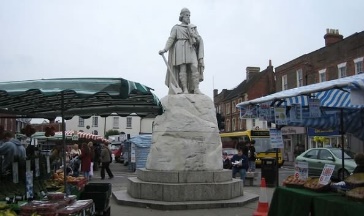 Year 4, Term 6